Elintarvikehuoneiston toiminnan keskeyttämisestä, toiminnan lopettamisesta tai toimijan vaihtumisesta on viivytyksettä ilmoitettava valvontaviranomaiselle. Ilmoituksen voi tehdä tällä lomakkeella tai antamalla tarvittavat tiedot muulla tavalla.  Elintarvikevalvontaviranomainen ottaa ilmoittajaan yhteyttä, mikäli on tarvetta lisäselvityksiin. Toimijan vaihtumista koskevan ilmoituksen käsittelystä peritään Kuusamon kaupungin yhdyskuntatekniikan lautakunnan ympäristöjaoston hyväksymän taksan mukainen maksu.Toimija täyttää soveltuvin osinIlmoitus koskee		 toiminnan keskeyttämistä		 toiminnan lopettamista		 toimijan vaihtumista, kun toiminnassa ei tapahdu olennaisia muutoksia Viranomainen täyttää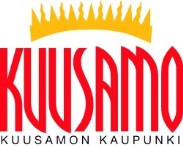 Kuusamon kaupunkiPosion kuntaTaivalkosken kuntaILMOITUSelintarvikelain (297/2021) 10 § mukainen ilmoitus valvontaviranomaiselle elintarvikehuoneiston toiminnan keskeyttämisestä, toiminnan lopettamisesta tai toimijan vaihtumisestaKuusamon kaupunkiPosion kuntaTaivalkosken kuntaDnro ja saapumispäivämäärä (viranomainen täyttää)1. ToimijaToimijan nimiToimijan nimi1. ToimijaOsoite ja postitoimipaikka sekä kotikuntaPuhelinnumero ja sähköpostiosoite1. ToimijaYhteyshenkilö Puhelinnumero ja sähköpostiosoite1. ToimijaLaskutusosoite (toimijan vaihtumisen yhteydessä)Laskutusosoite (toimijan vaihtumisen yhteydessä)2. Y-tunnus tai sen puuttuessa henkilötunnusY-tunnus (tai henkilötunnus)      Y-tunnus (tai henkilötunnus)      3. ToimipaikkaNimiNimi3. ToimipaikkaYhteyshenkilön nimi      Yhteyshenkilön nimi      3. ToimipaikkaKäyntiosoite ja postitoimipaikkaPuhelinnumero ja sähköpostiosoite4. Edellinen toimijaToimijan nimi (toimijan vaihtumisen yhteydessä)Toimijan nimi (toimijan vaihtumisen yhteydessä)5. AjankohtaToiminnan keskeyttämisen ajankohta (pvm – pvm)      Toiminnan lopettamisen ajankohta (pvm)      Toimijan vaihtumisen ajankohta (pvm)      Toiminnan keskeyttämisen ajankohta (pvm – pvm)      Toiminnan lopettamisen ajankohta (pvm)      Toimijan vaihtumisen ajankohta (pvm)      Ilmoitus on vastaanotettuPäiväysKäsittelijäLisätietoja on pyydetty (pvm)       mennessäPäiväysKäsittelijäPyydetyt lisätiedot on saatuPäiväysKäsittelijäUudet tiedot elintarvikehuoneistosta on tallennettu valvontatietokantaanPäiväysKäsittelijä